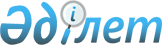 Об отмене приказаПриказ Министра здравоохранения Республики Казахстан от 20 февраля 2014 года № 101

      В соответствии со статьей 43-1 Закона Республики Казахстан от 24 марта 1998 года "О нормативных правовых актах", ПРИКАЗЫВАЮ:



      1. Отменить приказ Министерства здравоохранения Республики Казахстан от 6 июня 1995 года № 250 "О разрешении проведения операции хирургической стерилизации женщин".



      2. Контроль за исполнением настоящего приказа оставляю за собой.



      3. Настоящий приказ вводится в действие с момента подписания.      Министр                                    С. Каирбекова
					© 2012. РГП на ПХВ «Институт законодательства и правовой информации Республики Казахстан» Министерства юстиции Республики Казахстан
				